Data: _______________ Nome:__________________ Cognome: _____________________ Firma: ______________________QUESTIONARIO SULLA SICUREZZAFORMATORI: PIUMA  - CACCIARI    RISPOSTE ESATTE N. __ SU N. 10 – ESITO:  POSITIVO  NEGATIVO1- La piramide gerarchica aziendale è:□ Datore Di Lavoro- Medico Competente- Preposto- Lavoratore□ Datore Di Lavoro- Dirigente- Preposto- Lavoratore□ Datore Di Lavoro- Dirigente- Medico Competente- Preposto- Lavoratore2- Il Rappresentante dei Lavoratori per la Sicurezza (RLS):□ Interviene solo in caso di emergenza eseguendo le istruzioni acquisite nei corsi di formazione specifica.□ Rappresenta i lavoratori per quanto concerne gli aspetti della salute e della sicurezza durante il lavoro.□ Approva la sorveglianza sanitaria e il conseguente protocollo sanitario redatto dal Medico Competente.3- RLS partecipa alla riunione periodica?□ Sempre.□ Solo se convocato dal datore di lavoro.□ Mai.4- Il lavoratore deve:□ Contribuire all’adempimento degli obblighi previsti a tutela della salute e sicurezza sui luoghi di lavoro, osservando le disposizioni e le istruzioni ricevute.□ Eseguire tutte le operazioni che ritiene opportune senza confrontarsi con il preposto o/e  il dirigente.□ Utilizzare sostanze alcoliche e sostanze stupefacenti/psicotrope.5- Quando viene svolta la formazione?□ Assunzione – cambio mansione – nuove attrezzature, tecnologie e preparati pericolosi□ Assunzione – cambio mansione   □ Solo  quando arrivano nuove attrezzature, tecnologie e preparati pericolosi 6- chi ha  l’obbligo di fornire i DPI ai lavoratori□ Datore di lavoro e dirigente.□ Dirigente e RSPP.□ Datore di lavoro e preposto.7- Le porte taglia fuoco sono □ Protezione attiva.□ Protezione passiva.□ Protezione collettiva.8- L’impianto di rilevazione incendi è□ Protezione attiva.□ Protezione passiva.□ Protezione collettiva.9- Rimuovere e/o modificare i dispositivi di sicurezza di segnalazione e controllo□ E’ consentito solo al datore di lavoro.□ E’ consentito al lavoratore, se difettosi.□ Mai, ma è obbligatorio segnalare il guasto.10- Quali sono gli organi di vigilanza?□  ASL – Direzione Provinciale del lavoro – Corpo dei Vigili del fuoco - INAIL □ ASL – Direzione Provinciale del lavoro – Corpo dei Vigili del fuoco - ISPESL□ Direzione Provinciale del lavoro – Corpo dei Vigili del fuoco – INAIL – ISPESLFormazione personale ATA destinatario dell’attribuzione delle posizioni economiche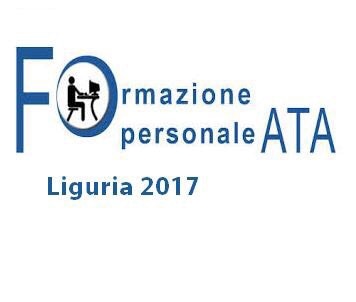 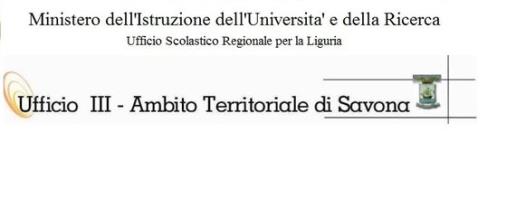 di cui agli artt. 50 e 62 del CCNL 2006/2009 e alla sequenza contrattuale del 25 luglio 2008I SEGMENTO - FORMAZIONE ART. 3 – Assistenti Amministratici e Tecnici